Семинар предназначен для руководителя, кадровика, специалиста по управлению персоналом и бухгалтера, занимающегося кадровыми вопросами.ПРОГРАММА СЕМИНАРА:1. Время отдыхаВыходные дни. Продолжительность непрерывного еженедельного отдыха у водителей, «вредников», «дистанционщиков». Ежедневный обязательный отдых. Перерывы на отдых и питание (в т.ч. «плавающие»). Междувахтовый отдых. Дополнительные дни отдыха работникам, имеющим детей-инвалидов. Время, предоставляемое для исполнения государственных обязанностей. Праздничные дни. Сокращенный рабочий день перед праздников.2. Полный алгоритм предоставления ежегодного отпускаУведомление работника о начале отпуска. Расчет периода, за который предоставляется ежегодный отпуск с учетом прогулов, отпусков без сохранения заработной платы и др. Выплата отпускных: сроки, типичные нарушения3. Отпуска особым категориям работников Предоставление отпуска: совместителям; беременным женщинам, женщинам, находящимся в отпуске по уходу за ребенком и работающим неполный рабочий день; работникам, принятым на работу недавно; дистанционным работникам4. Отпуска льготным категориям работниковПолный перечень льготных категорий работников. Предоставление отпуска работникам, работающим в условия Крайнего Севера. Расчет и предоставление отпуска «вредникам». Закрепление в локальных актах перечня «вредников». Учебный отпуск: обязательность предоставления, порядок оформления5. Планирование отпусков: дополнительных (работникам, занятым на работах с вредными или опасными условиями труда; при ненормированном рабочем дне и пр.); за предыдущие периоды. Отпуска без сохранения заработной платы6. Сложные ситуации при предоставлении отпусков: документальное оформление, расчетыПеренесение отпуска на другой период по инициативе работника или работодателя. Отзыв работника из отпуска. Болезнь работника во время отпуска или исполнение государственных обязанностей: порядок перенесения/продления отпуска. Разделение отпуска на части: требования законодательства к предоставлению отпуска в календарных днях7. Порядок расчета компенсации за неиспользованный отпуск при увольнении.8. Анализ типичных нарушений работодателя в порядке предоставления ежегодных отпусков. Санкции инспекционных органов9. Новое в законодательстве: профессиональные стандарты, оформление командировок с учетом последних изменений, изменения в оплате труда, в приеме на работу, работа с беременными сотрудницами.ОТВЕТЫ НА ВОПРОСЫГарантия: ответы на все вопросы, заданные до начала мероприятия. Вопросы направляйте на адрес umc@icvibor.ru.Стоимость – 2300 руб.* Обеспечиваем раздаточным материалом.Для всех участников организуется кофе-пауза.Скидки:- при оплате до 11.05.2018 – 10% (2070 р.);  - при участии от 2-х человек – 7% (2139 р.);     - при регистрации на сайте – 5% (2185 р.);  - по дисконтной карте (1955 р.).   Скидки не суммируются. 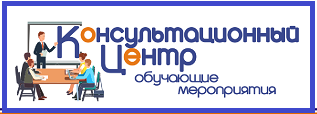 Онлайн-семинарКО ДНЮ КАДРОВИКА23 мая с 10.00 до 14.00 час.«Время отдыха и отпуска всех категорий работников: от планирования и расчетов до предоставления и компенсаций»Лектор: Шнайдер Светлана Анатольевна - член Комитета по трудовому законодательству Национального союза кадровиков, преподаватель кафедры «Управление персоналом» РАНХиГС при Президенте РФ, практикующий консультант по вопросам применения трудового законодательства, кадрового делопроизводства и управления персоналом(г.Москва).Семинар состоится по адресам:г.Смоленск, ул. Коммунистическая, 6г.Вязьма, ул.Смоленская, 6г.Сафоново, ул.Ленина, 16аг.Рославль, ул.Ленина, 4, 2этаж, каб.2Регистрация на семинар:Тел: (4812) 701-202;Сот.тел.:  60-67-27;  8-910-117-83-97E-mail: umc@icvibor.ru Сайт: http://icvibor.ru/rent/